Наша группа тоже отметила день Космонавтики.  Вместе с родителями ребята подготовили выставку «Космос». Все работы были «космическими», интересными  и необычными. За выставку мы получили первое место! Молодцы !!!                                                      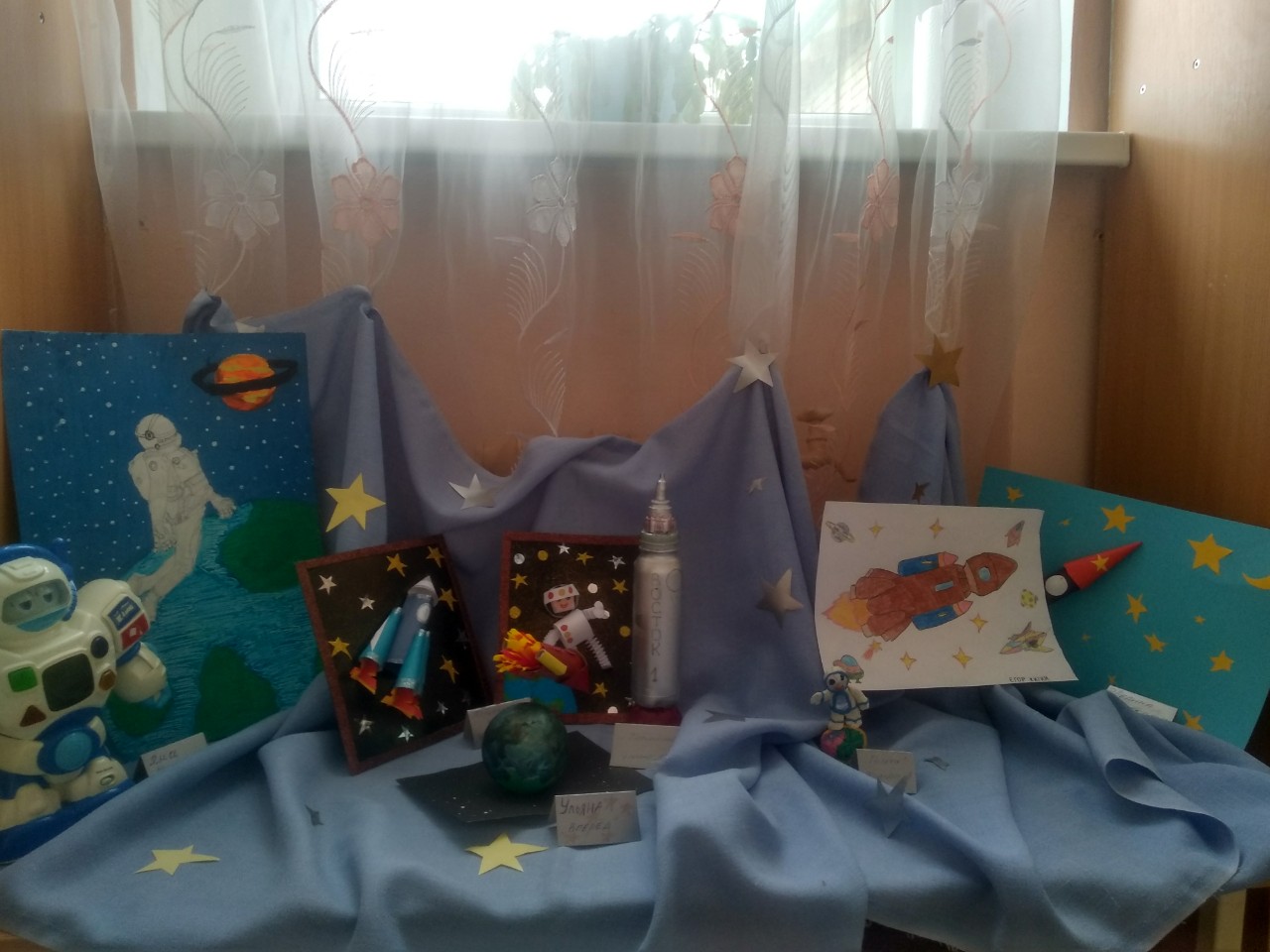 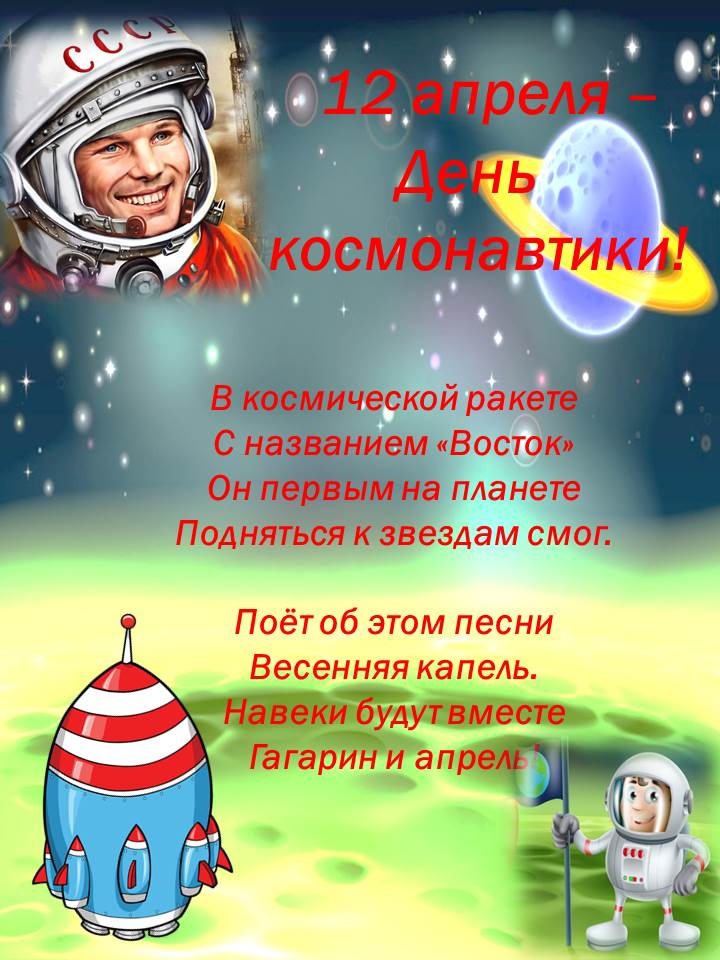 